РОССИЙСКАЯ ФЕДЕРАЦИЯ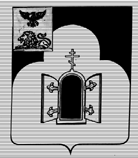         БЕЛГОРОДСКАЯ ОБЛАСТЬМУНИЦИПАЛЬНЫЙ РАЙОН «ЧЕРНЯНСКИЙ РАЙОН»МУНИЦИПАЛЬНЫЙ СОВЕТ ЧЕРНЯНСКОГО РАЙОНА                                       Девятая                                     сессия третьего созываР Е Ш Е Н И Е29 мая 2019 г.                                                                                                     № 92Об утверждении Положения об избирательной комиссии муниципального района «Чернянский район»Белгородской областиВ соответствии с Федеральным законом № 67-ФЗ от 12.06.2002 г.  «Об основных гарантиях избирательных прав и права на участие в референдуме граждан Российской Федерации», статьями 25, 26, 28 Избирательного кодекса Белгородской области, руководствуясь статьей 43 Устава муниципального района «Чернянский район» Белгородской области, Муниципальный совет Чернянского района  решил:1. Утвердить Положение об избирательной комиссии муниципального района «Чернянский район»  Белгородской области  (приложение).2. Признать утратившими силу решения Муниципального совета Чернянского района:от 20.10.2008 г. № 131 «Об утверждении Положения об избирательной комиссии муниципального района «Чернянский район» Белгородской области»;27.01.2012 г. № 470 «О внесении изменений в решение Муниципального совета Чернянского района от 20.10.2008 г. № 131 «Об утверждении Положения об избирательной комиссии муниципального района «Чернянский район» Белгородской области»»;от 07.12.2012 г. № 561 «О внесении изменений в решение Муниципального совета Чернянского района от 20.10.2008 г. № 131 «Об утверждении Положения об избирательной комиссии муниципального района «Чернянский район» Белгородской области»»;от 26.02.2014 г. № 67 «О внесении изменений в решение Муниципального совета Чернянского района от 20.10.2008 г. № 131 «Об утверждении Положения об избирательной комиссии муниципального района «Чернянский район» Белгородской области»». 2. Разместить настоящее решение на официальном сайте органов местного самоуправления муниципального района «Чернянский район» Белгородской области в сети Интернет в разделе «Муниципальный совет» (адрес сайта: http://www.admchern.ru).3. Ввести в действие настоящее решение со дня его принятия.4. Контроль за выполнением настоящего решения возложить на постоянную комиссию Муниципального совета Чернянского района по законности, нормативной и правовой деятельности, вопросам местного самоуправления.Председатель Муниципального совета Чернянского района                                                                                М.В.Чуб                               Приложение                                       к решению Муниципального совета Чернянского района от 29 мая 2019 г. № 92Положениеоб избирательной комиссии муниципального района «Чернянский район» Белгородской областиНастоящее Положение об избирательной комиссии муниципального района «Чернянский район» Белгородской области  определяет статус, полномочия, порядок формирования, срок и условия прекращения полномочий избирательной комиссии муниципального района «Чернянский район» Белгородской области (далее также - избирательная комиссия), определяет место избирательной комиссии в системе избирательных комиссий Белгородской области и Российской Федерации.Раздел 1. ОБЩИЕ ПОЛОЖЕНИЯСтатья 1. Наименование и местонахождение избирательной комиссии 1. Полное наименование: «Избирательная комиссия муниципального района «Чернянский район» Белгородской области», сокращенное наименование: «ИКМР «Чернянский район» Белгородской области».2. Юридический адрес: 309560, Российская Федерация, Белгородская область, муниципальный район «Чернянский район» Белгородской области, поселок Чернянка, пл. Октябрьская, д. 1.Статья 2. Правовая основа формирования и деятельности избирательной комиссии муниципального районаПравовой основой формирования и деятельности избирательной комиссии являются Конституция Российской Федерации, федеральные конституционные законы, Федеральный закон «Об основных гарантиях избирательных прав и права на участие в референдуме граждан Российской Федерации», иные федеральные законы, Избирательный кодекс Белгородской области, Устав муниципального района «Чернянский район» Белгородской области (далее – Устав муниципального района), настоящее Положение, инструкции и нормативные правовые акты Центральной Избирательной комиссии Российской Федерации и Избирательной комиссии Белгородской области, иные правовые акты органов местного самоуправления муниципального района «Чернянский район» Белгородской области в пределах их компетенции.Статья 3. Основные задачи избирательной комиссии1. Избирательная комиссия организует в соответствии с Конституцией Российской Федерации, федеральными законами, Избирательным кодексом Белгородской области, Уставом муниципального района, настоящим Положением, подготовку и проведение выборов в органы местного самоуправления (выборов депутатов представительных органов городского и сельских поселений Чернянского района), местного референдума, голосования по отзыву депутата, голосования по вопросам изменения границ, преобразования муниципального района «Чернянский район» Белгородской области (далее также – муниципальный район).Избирательная комиссия является вышестоящей комиссией по отношению к другим нижестоящим избирательным комиссиям, комиссиям референдума, сформированным на территории муниципального района.2. По решению Избирательной комиссии Белгородской области, принятому по согласованию с Муниципальным советом Чернянского района, на избирательную комиссию могут быть возложены полномочия территориальной избирательной комиссии, а также иные полномочия по организации и обеспечению подготовки и проведения на территории муниципального района выборов и референдумов иных уровней в соответствии с законами Российской Федерации и Белгородской области.3. Избирательная комиссия обеспечивает соблюдение и защиту избирательных прав и права на участие в референдуме граждан Российской Федерации при подготовке и проведении выборов, референдума, отзыва, решении иных вопросов, отнесенных к компетенции избирательной комиссии.Статья 4. Принципы организации и деятельности 
избирательной комиссии 1. Организация и деятельность избирательной комиссии осуществляется открыто и гласно.2. Деятельность избирательной комиссии осуществляется коллегиально. Избирательная комиссия правомочна приступить к работе, если ее состав сформирован не менее чем на две трети от установленного состава.3. Избирательная комиссия в пределах своей компетенции независима от органов государственной власти и органов местного самоуправления Чернянского района.4. Постановления избирательной комиссии и иные акты избирательной комиссии, принятые в пределах ее компетенции, установленной законами Российской Федерации, Избирательным кодексом Белгородской области, Уставом муниципального района и настоящим Положением, обязательны для органов местного самоуправления Чернянского района, государственных и муниципальных учреждений, кандидатов, зарегистрированных кандидатов, избирательных объединений, общественных объединений, организаций, нижестоящих избирательных комиссий, комиссий референдума, должностных лиц, избирателей и участников референдума.5. Финансирование деятельности избирательной комиссии, осуществляется за счет средств бюджета Чернянского района, а в случаях, предусмотренных законодательством, - за счет средств областного и федерального бюджетов.Раздел 2. СТАТУС, СОСТАВ И ПОРЯДОК ФОРМИРОВАНИЯ ИЗБИРАТЕЛЬНОЙ КОМИССИИ Статья 5. Статус избирательной комиссии1. Избирательная комиссия является муниципальным органом и  не входит в структуру органов местного самоуправления муниципального района.2. Избирательная комиссия действует на постоянной основе и обладает правами юридического лица.Избирательная комиссия участвует в гражданских, публично-правовых правоотношениях от своего имени, в соответствии с законодательством Российской Федерации и Уставом муниципального района, наравне с физическими и юридическими лицами.Избирательная комиссия имеет в оперативном управлении обособленное имущество, в том числе полученное от Избирательной комиссии Белгородской области, может от своего имени приобретать и осуществлять в установленном законодательством порядке имущественные и неимущественные права, нести обязанности, быть истцом и ответчиком в суде.Избирательная комиссия муниципального района не вправе сдавать в аренду, передавать во временное пользование, продавать или иным способом отчуждать закрепленное за ней на праве оперативного управления имущество.3. Избирательная комиссия вправе в порядке, установленном законодательством, осуществлять издательскую деятельность, связанную с обеспечением избирательных прав и права на участие в референдуме граждан, на отзыв, повышением правовой культуры избирателей и организаторов выборов, подготовкой и проведением выборов, референдума, иных избирательных действий, с решением иных вопросов развития избирательной системы.Избирательная комиссия не вправе осуществлять деятельность коммерческого, а также благотворительного характера.4. Избирательная комиссия имеет раздельные самостоятельные балансы по средствам федерального, областного и Чернянского районного бюджетов,  раздельные текущие счета для средств федерального, областного и Чернянского районного бюджетов в банковских учреждениях, печать со своим наименованием и изображением герба муниципального района, штампы, бланки со своим наименованием и реквизитами.5. Избирательная комиссия может иметь свои атрибуты (вымпел, эмблему), учреждать Почетную грамоту избирательной комиссии, Благодарность избирательной комиссии.Избирательная комиссия по вопросам своих полномочий принимает постановления, председатель избирательной комиссии по вопросам организации ее деятельности – распоряжения.6. Избирательная комиссия имеет право обращаться с ходатайством в Муниципальный совет Чернянского района, Избирательную комиссию Белгородской области по вопросам законодательной (правотворческой) инициативы, связанным с реализацией и защитой конституционных прав граждан избирать и быть избранными в органы местного самоуправления, права на участие в референдуме, на отзыв, по иным вопросам, связанным с развитием избирательной системы на территории муниципального района.Статья 6. Срок полномочий избирательной комиссии1. Избирательная комиссия действует на постоянной основе в соответствии с Уставом муниципального района.2. Срок полномочий избирательной комиссии составляет пять лет.3. В случае если срок полномочий избирательной комиссии истекает в период избирательной кампании, после назначения референдума и до окончания кампании референдума, в которых она участвует, срок ее полномочий продлевается до окончания этой избирательной кампании, кампании референдума. Данное положение не применяется при проведении повторных и дополнительных выборов депутатов представительных органов городского и сельских поселений муниципального района.Статья 7. Состав и порядок формирования избирательной комиссии 1. Избирательная комиссия формируется в соответствии с Федеральным законом «Об основных гарантиях избирательных прав и права на участие в референдуме граждан Российской Федерации», Избирательным кодексом Белгородской области, Уставом муниципального района в составе 10 (десяти) членов комиссии с правом решающего голоса.2. Формирование избирательной комиссии осуществляется Муниципальным советом Чернянского района в порядке и на условиях, установленных законодательством и Уставом  муниципального района.Муниципальный совет Чернянского района публикует не позднее, чем за 35 дней до дня истечения срока полномочий избирательной комиссии в газете «Приосколье» сообщение о сроках формирования комиссии и периоде, в который принимаются предложения по членам избирательной комиссии с правом решающего голоса. Предложения по членам избирательной комиссии принимаются Муниципальным советом Чернянского района в течение 30 дней и не позднее чем за 5 дней до истечения срока полномочий избирательной комиссии.Сведения о новом составе избирательной  комиссии подлежат официальному опубликованию в средствах массовой информации муниципального района.Статья 8. Статус члена избирательной комиссии с правом решающего голоса1. Членом избирательной комиссии с правом решающего голоса может быть назначен гражданин Российской Федерации, в соответствии с требованиями, установленными Федеральным законом «Об основных гарантиях избирательных прав и права на участие в референдуме граждан Российской Федерации», иными федеральными законами, Избирательным кодексом Белгородской области.2. Никто не вправе оказывать воздействие на гражданина Российской Федерации с целью принудить его к даче согласия на назначение или к отказу от назначения членом избирательной комиссии с правом решающего голоса.3. Избирательная комиссия выдает члену избирательной комиссии с правом решающего голоса удостоверение установленного образца.Форма, порядок изготовления, выдачи и использования удостоверения члена избирательной комиссии с правом решающего голоса, с указанием должности (функциональной обязанности в избирательной комиссии), в том числе удостоверений председателя, заместителя председателя и секретаря избирательной комиссии,  определяются Положением об удостоверении члена избирательной комиссии с правом решающего голоса, утверждаемым постановлением избирательной комиссии.4. В соответствии с федеральным законодательством членами избирательной комиссии с правом решающего голоса не могут быть:а) лица, не имеющие гражданства Российской Федерации, а также граждане Российской Федерации, имеющие гражданство иностранного государства либо вид на жительство или иной документ, подтверждающий право на постоянное проживание гражданина Российской Федерации на территории иностранного государства;б) граждане Российской Федерации, признанные решением суда, вступившим в законную силу, недееспособными, ограниченно дееспособными;в) граждане Российской Федерации, не достигшие возраста 18 лет;г) депутаты законодательных (представительных) органов государственной власти, органов местного самоуправления;д) выборные должностные лица, а также главы местных администраций;е) судьи (за исключением судей, находящихся в отставке), прокуроры;ж) на соответствующих выборах - кандидаты, их уполномоченные представители и доверенные лица, уполномоченные представители и доверенные лица избирательных объединений, выдвинувших кандидатов;з) на соответствующих референдумах - члены и уполномоченные представители инициативных групп по проведению референдума;и) на соответствующих выборах, референдумах - члены комиссий с правом совещательного голоса;к) на соответствующих выборах - супруги и близкие родственники кандидатов, близкие родственники супругов кандидатов;л) лица, которые находятся в непосредственном подчинении у кандидатов;м) лица, выведенные из состава комиссий по решению суда, а также лица, утратившие свои полномочия членов комиссий с правом решающего голоса в результате расформирования комиссии (за исключением лиц, в отношении которых судом было установлено отсутствие вины за допущенные комиссией нарушения), - в течение пяти лет со дня вступления в законную силу соответствующего решения суда;н) лица, имеющие неснятую или непогашенную судимость, а также лица, подвергнутые в судебном порядке административному наказанию за нарушение законодательства о выборах и референдумах, - в течение одного года со дня вступления в законную силу решения (постановления) суда о назначении административного наказания.5. В соответствии с федеральным законодательством член избирательной комиссии с правом решающего голоса не может быть на одних и тех же выборах, референдуме одновременно членом иной  избирательной комиссии с правом решающего голоса.6. Председатель и секретарь избирательной комиссии работают в избирательной комиссии на постоянной (штатной) основе и замещают муниципальные должности. Указанные лица не могут замещать другие должности в органах государственной власти, государственных органах, органах местного самоуправления, заниматься предпринимательской и другой оплачиваемой деятельностью, кроме преподавательской, научной и иной творческой деятельности.Члены избирательной комиссии с правом решающего голоса, осуществляющие свои полномочия на постоянной (штатной) основе, обязаны соблюдать ограничения, запреты, исполнять обязанности, которые установлены Федеральным законом от 25.12.2008 г. № 273-ФЗ «О противодействии коррупции», Федеральным законом от 03.12.2012 г.                     № 230-ФЗ «О контроле за соответствием расходов лиц, замещающих государственные должности, и иных лиц их доходам», Федеральным законом от 07.05.2013 г. № 79-ФЗ «О запрете отдельным категориям лиц открывать и иметь счета (вклады), хранить наличные денежные средства и ценности в иностранных банках, расположенных за пределами территории Российской Федерации, владеть и (или) пользоваться иностранными финансовыми инструментами».7. Члену избирательной комиссии с правом решающего голоса может производиться дополнительная оплата труда (вознаграждение) за работу в избирательной  комиссии по подготовке и проведению выборов, референдума. За членом избирательной комиссии с правом решающего голоса, освобожденным на основании представления избирательной комиссии от основной работы на период подготовки и проведения выборов, референдума, сохраняется основное место работы (должность), и ему выплачивается компенсация за период, в течение которого он был освобожден от основной работы. Размеры и порядок выплаты компенсации и дополнительной оплаты труда (вознаграждения) устанавливаются избирательной комиссией, организующей соответствующие выборы, референдум, за счет и в пределах бюджетных средств, выделенных на проведение этих выборов, референдума.8. Члены избирательной комиссии с правом решающего голоса, уполномоченные на то соответствующими комиссиями, составляют протоколы об административных правонарушениях в соответствии с Кодексом Российской Федерации об административных правонарушениях.9. Срок полномочий членов избирательной комиссии с правом решающего голоса истекает одновременно с прекращением полномочий комиссии, в состав которой они входят.10. Член избирательной комиссии с правом решающего голоса до окончания срока своих полномочий не может быть уволен с работы по инициативе работодателя или без его согласия переведен на другую работу.11. Член избирательной комиссии с правом решающего голоса освобождается от обязанностей члена избирательной комиссии до истечения срока своих полномочий по решению органа, его назначившего, в случае:а) подачи членом избирательной комиссии с правом решающего голоса заявления в письменной форме о сложении своих полномочий. Указанное заявление не может быть подано в период, начинающийся за десять дней до дня голосования и заканчивающийся в день установления итогов голосования, определения результатов выборов, референдума, за исключением случая, когда оно подается в связи с вынуждающими к тому обстоятельствами: тяжелой болезнью, стойким расстройством здоровья члена комиссии, его близких родственников;б) появления оснований, предусмотренных частями 4, 5 и 6 настоящей статьи, за исключением случая приостановления полномочий члена избирательной комиссии, предусмотренного частью 12 настоящей статьи, и случаев, предусмотренных пунктами "а", "б" и "н" части 4 настоящей статьи.12. Полномочия члена избирательной комиссии с правом решающего голоса, работающего на постоянной (штатной) основе, в случае появления оснований, предусмотренных пунктом "к" или «л» части 4 настоящей статьи, приостанавливаются по решению избирательной комиссии, если такое приостановление не приведет к тому, что избирательная комиссия останется в неправомочном составе. Если приостановление полномочий члена избирательной комиссии приведет к тому, что избирательная комиссия останется в неправомочном составе, полномочия такого члена избирательной комиссии прекращаются по решению органа, его назначившего.13. Полномочия члена избирательной комиссии с правом решающего голоса прекращаются досрочно в случае:а) утраты членом избирательной комиссии гражданства Российской Федерации, приобретения им гражданства иностранного  государства либо получения  им вида на жительство или иного документа, подтверждающего право на постоянное проживание гражданина Российской Федерации на территории иностранного государства;б) вступления в законную силу в отношении члена избирательной комиссии обвинительного приговора суда либо решения (постановления) суда о назначении административного наказания за нарушение законодательства о выборах и референдумах;в) признания члена избирательной комиссии решением суда, вступившим в законную силу, недееспособным, ограниченно дееспособным, безвестно отсутствующим или умершим;г) смерти члена избирательной комиссии;д) признания члена избирательной комиссии решением суда, вступившим в законную силу, на основании заявления избирательной  комиссии, систематически не выполняющим свои обязанности;е) вступления в законную силу решения суда о расформировании избирательной комиссии в соответствии с федеральным законодательством.14. В случае досрочного освобождения члена избирательной комиссии с правом решающего голоса от обязанностей члена комиссии назначение нового члена комиссии происходит в порядке, предусмотренном действующим законодательством.15. Если Муниципальный совет Чернянского района не примет решение о досрочном прекращении полномочий члена избирательной комиссии в течение одного месяца, а в период избирательной кампании, период со дня назначения референдума и до окончания кампании референдума - в течение десяти дней со дня поступления в указанный орган заявления члена комиссии в письменной форме о сложении своих полномочий либо появления иных оснований, не позволяющих ему выполнять свои обязанности, решение о прекращении полномочий этого члена комиссии принимается избирательной комиссией в течение трех дней со дня истечения указанного срока.16. Муниципальный совет Чернянского района назначает  нового члена комиссии вместо выбывшего по обстоятельствам, указанным в частях 11 и 13 настоящей статьи, не позднее чем в месячный срок, а в период избирательной кампании, период со дня назначения референдума и до окончания кампании референдума - не позднее чем через десять дней со дня его выбытия в соответствии с требованиями, установленными статьей 7 настоящего Положения. В случае невыполнения данного требования нового члена комиссии назначает Избирательная комиссия Белгородской области.В случае если с наступлением соответствующих обстоятельств, член избирательной комиссии не обратился с письменным заявлением о сложении с себя полномочий, его полномочия прекращаются в силу прямого действия настоящего Положения, если иное не установлено федеральными конституционными законами, федеральными законами, Избирательным кодексом Белгородской области.Изменения в составе избирательной комиссии подлежат опубликованию в официальных средствах массовой информации муниципального  района.17. Если до истечения срока полномочий избирательной комиссии остается шесть месяцев, назначение нового члена избирательной комиссии вместо выбывшего не производится при условии, что в составе избирательной комиссии остается не менее двух третей членов избирательной комиссии с правом решающего голоса от установленного Уставом муниципального района и настоящим Положением общего числа членов избирательной комиссии.Статья 9. Статус члена избирательной комиссии с правом совещательного голоса 1. При проведении выборов депутатов представительных органов городского и сельских поселений Чернянского района кандидат, избирательное объединение, выдвинувшее список кандидатов, со дня предоставления в избирательную комиссию документов для регистрации кандидатов, списка кандидатов вправе назначить одного члена этой избирательной комиссии с правом совещательного голоса, а в случае регистрации кандидата, списка кандидатов - по одному члену комиссии с правом совещательного голоса в каждую нижестоящую избирательную комиссию.2. Каждое избирательное объединение может назначить в избирательную комиссию не более одного члена избирательной комиссии с правом совещательного голоса.3. Инициативная группа по проведению местного референдума, избирательное объединение, списки кандидатов которых были допущены к распределению депутатских мандатов в Белгородской областной Думе, представительных органов городского и сельских поселений Чернянского района после официального опубликования решения о назначении референдума вправе назначить в соответствующие комиссии референдума по одному члену комиссии референдума с правом совещательного голоса.4. Членом избирательной комиссии с правом совещательного голоса может быть назначен гражданин Российской Федерации в соответствии с требованиями, установленными Федеральным законом от 12.06.2002 г.          № 67-ФЗ «Об основных гарантиях избирательных прав и права на участие в референдуме граждан Российской Федерации», иными федеральными законами.5. Полномочия члена избирательной комиссии с правом совещательного голоса должны быть удостоверены документом, предусмотренным избирательным законодательством.6. Член избирательной комиссии с правом совещательного голоса в период, на который распространяются его полномочия, обладает равными правами с членом избирательной комиссии с правом решающего голоса, связанными с подготовкой и проведением всех выборов и референдумов, в проведении которых принимает участие избирательная комиссия, за исключением права:а) выдавать и подписывать бюллетени, открепительные удостоверения;б) участвовать в сортировке, подсчете и погашении бюллетеней;в) составлять протокол об итогах голосования, о результатах выборов, референдума;г) участвовать в голосовании при принятии решения по вопросу, отнесенному к компетенции избирательной комиссии, и подписывать решения комиссии;д) составлять протоколы об административных правонарушениях.Положения настоящей части не могут служить основанием для отказа члену избирательной комиссии с правом совещательного голоса присутствовать при совершении указанных в настоящей части действий.7. Член избирательной комиссии с правом совещательного голоса в период избирательной кампании, кампании референдума не может быть уволен с работы по инициативе работодателя или без его согласия переведен на другую работу.8. Срок полномочий членов избирательной комиссии с правом совещательного голоса, назначенных кандидатами, которые были избраны, или избирательными объединениями, списки кандидатов которых были допущены к распределению депутатских мандатов, продолжается до окончания регистрации кандидатов, списков кандидатов на следующих выборах в тот же орган или на ту же должность. Полномочия остальных членов избирательной комиссии с правом совещательного голоса прекращаются в день окончания соответствующей избирательной кампании.9. В случае обжалования зарегистрированным кандидатом, избирательным объединением итогов голосования полномочия соответствующего члена избирательной комиссии с правом совещательного голоса прекращаются после вынесения судом окончательного решения по существу жалобы.10. Полномочия члена избирательной комиссии с правом совещательного голоса могут быть прекращены по решению лица или органа, назначившего данного члена избирательной комиссии, и переданы другому лицу.11. За кандидатами, которые были избраны, за избирательными объединениями, списки кандидатов которых были допущены к распределению депутатских мандатов, в течение срока полномочий депутата, должностного лица сохраняется право назначения членов избирательных комиссий, действующих на постоянной основе, с правом совещательного голоса, в том числе вместо выбывших.Раздел 3. ПОЛНОМОЧИЯ ИЗБИРАТЕЛЬНОЙ КОМИССИИСтатья 10. Полномочия избирательной комиссии при подготовке и проведении выборов депутатов представительных органов городского и сельских поселений Чернянского района,  местного референдума, иных избирательных действий1. Полномочия и порядок деятельности избирательной комиссии при подготовке и проведении выборов депутатов представительных органов городского и сельских поселений Чернянского района, местного референдума, голосования по отзыву депутата, голосования по вопросам изменения границ, преобразования муниципального образования устанавливаются Конституцией Российской Федерации, Федеральным законом «Об основных гарантиях избирательных прав и права на участие в референдуме граждан Российской Федерации», иными федеральными законами, Избирательным кодексом Белгородской области, Уставом муниципального района.2. Избирательная комиссия в пределах своих полномочий:- осуществляет на территории муниципального района контроль за соблюдением избирательных прав и права на участие в референдуме граждан Российской Федерации;- обеспечивает на территории  муниципального района реализацию мероприятий, связанных с подготовкой и проведением выборов депутатов представительных органов городского и сельских поселений Чернянского района, местных референдумов, изданием необходимой печатной продукции;- осуществляет на территории муниципального района  меры по обеспечению при проведении выборов депутатов представительных органов городского и сельских поселений Чернянского района, местного референдума соблюдения единого порядка распределения эфирного времени и печатной площади между зарегистрированными кандидатами, избирательными объединениями для проведения предвыборной агитации, между инициативной группой по проведению референдума и иными группами участников референдума для проведения агитации по вопросам референдума;- осуществляет на территории муниципального района  меры по обеспечению при проведении выборов  депутатов представительных органов городского и сельских поселений Чернянского района, местного референдума соблюдения единого порядка установления итогов голосования, определения результатов выборов, референдумов;- осуществляет на территории муниципального района меры по обеспечению при проведении выборов представительных органов городского и сельских поселений Чернянского района, местного референдума соблюдения единого порядка опубликования итогов голосования и результатов выборов, референдумов;- осуществляет на территории муниципального района меры по организации финансирования подготовки и проведения выборов депутатов представительных органов городского и сельских поселений Чернянского района, местных референдумов, распределяет выделенные из местного бюджета и (или) бюджета Белгородской области средства на финансовое обеспечение подготовки и проведения выборов депутатов представительных органов городского  и сельских поселений  Чернянского района, местного референдума, контролирует целевое использование указанных средств;- оказывает правовую, методическую, организационно-техническую помощь нижестоящим избирательным  комиссиям;- заслушивает сообщения органов местного самоуправления по вопросам, связанным с подготовкой и проведением выборов депутатов представительных органов городского и сельских поселений Чернянского района, местного референдума, отзыва;- рассматривает жалобы (заявления) на решения и действия (бездействие) нижестоящих избирательных комиссий и принимает по указанным жалобам (заявлениям) мотивированные решения;- контролирует обеспечение избирательных комиссий, комиссий референдума помещениями, в том числе для размещения технических комплексов государственной автоматизированной информационной системы (ГАС РФ «Выборы»), транспортом и связью, рассматривает иные вопросы материально-технического обеспечения выборов, референдума;- определяет схему образования многомандатных избирательных округов при проведении выборов депутатов представительных органов городского и сельских поселений Чернянского района;- регистрирует инициативные группы по проведению референдума, иные группы участников референдума;- обеспечивает соблюдение равных условий предвыборной агитационной деятельности для всех зарегистрированных кандидатов, избирательных объединений;- устанавливает форму и степень защиты избирательного бюллетеня для голосования на выборах депутатов представительных органов городского и сельских поселений Чернянского района, бюллетеня для голосования на местном референдуме, форму списка избирателей, участников референдума и других избирательных документов, порядок хранения избирательных документов;-   утверждает текст бюллетеня на выборах депутатов представительных органов городского и сельских поселений Чернянского района, избираемых по многомандатным избирательным округам, бюллетеня для голосования на местном референдуме, изготавливает их и обеспечивает ими участковые избирательные комиссии, комиссии референдума, комиссии отзыва;-   проводит проверку подписей избирателей, участников референдума, отзыва в подписных листах при проведении выборов депутатов представительных органов городского и сельских поселений Чернянского района  в соответствии с законодательством, регистрирует кандидатов и их доверенных лиц, выдает им удостоверения;- формирует участковые избирательные комиссии по выборам депутатов представительных органов городского и сельских поселений Чернянского района  и назначает председателей соответствующих комиссий. Полномочия окружных избирательных комиссий при проведении выборов депутатов представительных органов городского и сельских поселений Чернянского района могут возлагаться на иные избирательные комиссии по решению избирательной комиссии;-  получает от окружных избирательных комиссий протоколы о регистрации кандидатов в депутаты представительных органов городского и сельских поселений Чернянского района, за исключением случаев передачи полномочий по составлению протоколов самой избирательной комиссии;- осуществляет контроль за поступлением и расходованием средств избирательных фондов кандидатов в депутаты представительных органов городского и сельских поселений Чернянского района, фондов избирательных объединений, фондов для участия в местном референдуме;- организует досрочное голосование на выборах в органы местного самоуправления, на местном референдуме, отзыве в помещении участковой комиссии не ранее чем за 10 дней до дня голосования;-  публикует в муниципальном периодическом печатном издании финансовые отчеты кандидатов, избирательных объединений, сведения о размерах и источниках образования фондов кандидатов, зарегистрированных кандидатов, фондов избирательных объединений, зарегистрировавших списки кандидатов, обо всех произведенных из этих фондов затратах, аналогично - по фондам при проведении местного референдума, кандидатов из зарегистрированного списка кандидатов, выдвинутого избирательным объединением на выборах депутатов представительных органов городского и сельских поселений Чернянского района;- утверждает порядок хранения и передачи в архив избирательных документов, связанных с проведением выборов депутатов представительных органов городского и сельских поселений Чернянского района, местного референдума;- публикует в средствах массовой информации общие результаты выборов депутатов представительных органов городского и сельских поселений Чернянского района и список избранных депутатов представительных органов городского и сельских поселений Чернянского района; результаты отзыва депутата представительного органа городского и сельских поселений  Чернянского района, результаты местного референдума, данные протоколов избирательной комиссии муниципального района, окружных и участковых комиссий об итогах голосования и результатах выборов депутатов представительных органов городского и сельских поселений Чернянского района, местного референдума;- устанавливает общие результаты выборов депутатов представительных органов городского и сельских поселений Чернянского района по многомандатным избирательным округам, итоги местного референдума, отзыв; - выдает избранным депутатам представительных органов городского и сельских поселений Чернянского района удостоверения установленного образца. Форма, порядок изготовления, выдачи и использования удостоверения депутата представительна органа поселения Чернянского района   определяются Положением об удостоверении депутата представительного органа поселения, утверждаемым постановлением избирательной комиссии;- передает в Муниципальный совет Чернянского района постановление избирательной комиссии о результатах выборов и список избранных депутатов представительных органов городского и сельских поселений Чернянского района;- организует и проводит дополнительные выборы в случае и порядке, предусмотренным Избирательным кодексом Белгородской области, при досрочном сложении полномочий депутатом представительных органов городского или сельского поселений Чернянского района по соответствующему многомандатному избирательному округу;- осуществляет на территории муниципального района меры по организации единого порядка распределения  печатной площади между зарегистрированными кандидатами, избирательными объединениями, для проведения предвыборной агитации, между инициативной группой по проведению референдума и иными группами участников референдума, для проведения агитации по вопросам референдума; -  представляет отчет об использовании средств Чернянского районного бюджета, выданных на обеспечение деятельности, проведение выборов;- осуществляет иные полномочия в соответствии с Федеральным законом «Об основных гарантиях избирательных прав и права на участие в референдуме граждан Российской Федерации», иными федеральными законами, конституционными законами, Избирательным кодексом и законами Белгородской области, Уставом  муниципального района.Статья 11. Полномочия Избирательной комиссии по использованию государственной автоматизированной системы Российской Федерации (ГАС «Выборы») 1. Избирательная комиссия в случае возложения на нее полномочий территориальной избирательной комиссии в порядке, предусмотренном федеральными законами, а также решениями Центральной Избирательной комиссии Российской Федерации, Избирательной комиссии Белгородской области, принимает участие в использовании комплексов средств автоматизации государственной автоматизированной системы Российской Федерации (далее - ГАС «Выборы»).2. При подготовке и проведении выборов соответствующего уровня избирательная комиссия образует группу из числа членов комиссии с правом решающего и совещательного голоса для контроля за использованием ГАС «Выборы». Все члены Избирательной комиссии, наблюдатели имеют право знакомиться с любой информацией, вводимой в ГАС «Выборы».Статья 12. Взаимодействие избирательной комиссии с государственными органами, органами местного самоуправления, 
общественными объединениями, организациями, 
должностными лицами, гражданами1. Органы государственной власти, органы местного самоуправления, учреждения, организации, предприятия с государственным и муниципальным участием и их должностные лица обязаны оказывать избирательной комиссии содействие в реализации ее полномочий, в частности: при участии избирательной комиссии в организации и осуществлении государственной системы регистрации (учета) избирателей, участников референдума и уточнении сведений о зарегистрированных избирателях, участниках референдума, предоставлять помещения, а в необходимых случаях обеспечивать их охрану, в том числе для установки комплекса средств автоматизации государственной автоматизированной информационной системы, предоставлять транспорт, средства связи, техническое оборудование, сведения и материалы, давать письменные ответы на обращения избирательной комиссии, ее членов и работников аппарата (в случае формирования) избирательной комиссии в срок, установленный федеральными конституционными законами, федеральными законами, Избирательным кодексом Белгородской области либо соответствующим решением избирательной комиссии.2. Муниципальные средства массовой информации, общественные объединения, предприятия, учреждения, организации, их должностные лица обязаны предоставлять избирательной комиссии необходимые сведения и материалы, давать письменные ответы на ее обращения в порядке и сроки, установленные федеральными конституционными законами, федеральными законами, Избирательным кодексом Белгородской области.3. Избирательная комиссия взаимодействует с общественными объединениями в порядке, предусмотренном федеральными конституционными законами, федеральными законами, Избирательным кодексом Белгородской области.Раздел 4. ОРГАНИЗАЦИЯ И ПОРЯДОК ДЕЯТЕЛЬНОСТИ ИЗБИРАТЕЛЬНОЙ КОМИССИИСтатья 13. Порядок проведения первого заседания избирательной комиссии нового состава, избрание председателя, заместителя председателя, секретаря избирательной комиссии1. Избирательная комиссия нового состава собирается на свое первое заседание не позднее чем на пятнадцатый день после вынесения решения о назначении ее членов с правом решающего голоса, но не ранее дня истечения срока полномочий избирательной комиссии предыдущего состава. При этом в состав избирательной комиссии должно быть назначено не менее двух третей членов избирательной комиссии от установленного количественного состава избирательной комиссии.Со дня первого заседания избирательной комиссии нового состава полномочия избирательной комиссии прежнего состава прекращаются. Срок полномочий избирательной комиссии исчисляется со дня ее первого заседания.2. Заседание избирательной комиссии является правомочным, если на нем присутствует большинство от установленного числа членов избирательной комиссии с правом решающего голоса.На первом заседании избирательной комиссии нового состава вправе присутствовать члены избирательной комиссии предыдущего состава, представители органов местного самоуправления.3. Первое заседание избирательной комиссии открывает старейший по возрасту член избирательной комиссии с правом решающего голоса либо, по его поручению, утвержденный открытым голосованием иной член избирательной комиссии с правом решающего голоса и ведет его до избрания председателя избирательной комиссии.4. На первом заседании избирательной комиссии:- председательствующий представляет членов избирательной комиссии с правом решающего голоса, назначенных в состав избирательной комиссии;- избирается счетная комиссия в составе трех членов избирательной комиссии с правом решающего голоса. Голосование по выборам счетной комиссии проводится большинством голосов от числа присутствующих членов избирательной комиссии открытым голосованием;- проводится избрание председателя, заместителя председателя и секретаря избирательной комиссии в порядке, установленном настоящим Положением.5. Председатель, заместитель председателя и секретарь избирательной комиссии избираются тайным голосованием на ее первом заседании из числа членов избирательной комиссии в порядке, определенном избирательным законодательством Российской Федерации, Избирательным кодексом Белгородской области.6. Председатель избирательной комиссии избирается тайным голосованием на ее первом заседании из числа членов избирательной комиссии с правом решающего голоса в следующем порядке:а) при наличии предложения Избирательной комиссии Белгородской области - по предложению Избирательной комиссии Белгородской области;б) в случае отсутствия предложения Избирательной комиссии Белгородской области - по предложениям, внесенным членами избирательной комиссии с правом решающего голоса.Если предложенная Избирательной комиссией Белгородской области кандидатура на должность председателя Избирательной комиссии будет отклонена, Избирательная комиссия Белгородской области может предложить новую кандидатуру из числа членов комиссии с правом решающего голоса.В бюллетень для тайного голосования на должность председателя избирательной комиссии вносятся фамилии, имена, отчества кандидатов, за исключением лиц, взявших самоотвод. Самоотвод принимается без голосования. Допускается включение в бюллетень для голосования одного кандидата.7. Избранным на должность председателя избирательной комиссии считается кандидат, получивший в результате тайного голосования более половины голосов от установленного числа членов избирательной комиссии.8. В случае если в бюллетень для голосования было включено два или более кандидата и ни один из них не набрал требуемого для избрания числа голосов членов избирательной комиссии, проводятся следующие процедуры:- если в первом туре голосования в бюллетень было включено два кандидата, то второй тур голосования проводится по одному кандидату, получившему наибольшее число голосов;- при включении в бюллетень в первом туре голосования более двух кандидатов второй тур голосования проводится по двум кандидатам, получившим наибольшее число голосов;- если за кандидатом, получившим наибольшее число голосов, следующие по порядку в бюллетене два и более кандидата получили равное число голосов, то все они вместе с кандидатом, получившим наибольшее число голосов, включаются в бюллетень для голосования во втором туре голосования.Кандидату для избрания на должность председателя избирательной комиссии по итогам второго тура голосования необходимо набрать более половины голосов членов избирательной комиссии от установленного числа членов избирательной комиссии.9. Если во втором туре голосования ни один из кандидатов не набрал необходимого числа голосов, то процедура выборов, начиная с выдвижения, повторяется до избрания председателя избирательной комиссии.Избрание председателя избирательной комиссии не может быть перенесено на следующее заседание избирательной комиссии.По решению избирательной комиссии может быть объявлен перерыв в заседании Избирательной комиссии продолжительностью не более чем 10 часов.10. Избрание председателя избирательной комиссии оформляется постановлением избирательной комиссии на основании протокола счетной комиссии о результатах тайного голосования по выборам на должность председателя избирательной комиссии, копия которого направляется в Избирательную комиссию Белгородской области.11. Основанием для исполнения обязанностей председателя избирательной комиссии является постановление избирательной комиссии об избрании председателя избирательной комиссии, копия приказа (распоряжения) об увольнении с прежнего места основной работы (должности), распоряжение избранного председателя избирательной комиссии о том, что он приступил к исполнению своих обязанностей на постоянной (штатной) основе.12. Заместитель председателя и секретарь избирательной комиссии избираются тайным голосованием по предложению членов избирательной комиссии с правом решающего голоса.Избрание заместителя председателя, секретаря избирательной комиссии проводится в порядке, предусмотренном настоящей статьей для избрания председателя избирательной комиссии.13. Избранным на должность заместителя председателя и секретаря избирательной комиссии считается кандидат, получивший в результате тайного голосования более половины голосов от установленного числа членов избирательной комиссии с правом решающего голоса.14. Решение об избрании заместителя председателя и секретаря избирательной комиссии принимается избирательной комиссией на основании протокола счетной комиссии о результатах тайного голосования по выборам на должность заместителя председателя и секретаря избирательной комиссии и оформляется постановлением избирательной комиссии.Статья 14. Организация деятельности избирательной комиссии1. Деятельность избирательной комиссии осуществляется на основе коллегиальности, свободного и открытого обсуждения и решения вопросов, входящих в ее компетенцию.2. Рассмотрение и принятие решений избирательной комиссией путем проведения опроса членов избирательной комиссии с правом решающего голоса не допускается.3. Заседания избирательной комиссии созываются председателем или по его поручению секретарем избирательной комиссии по мере необходимости, а также по требованию не менее одной трети установленного числа членов избирательной комиссии с правом решающего голоса. Такое требование в письменной форме с необходимым количеством подписей членов избирательной комиссии должно быть представлено председателю избирательной комиссии или секретарю избирательной комиссии в случае, если он выполняет поручение председателя избирательной комиссии о созыве заседаний избирательной комиссии. Заседание избирательной комиссии при этом проводится в срок, предлагаемый в требовании, но не позднее 7 дней со дня поступления указанного требования, а в день выборов - незамедлительно.4. Заседание избирательной комиссии является правомочным, если в нем приняло участие большинство от установленного числа членов избирательной комиссии с правом решающего голоса.5. Заседания избирательной комиссии проводятся, как правило, по месту ее постоянного пребывания.6. Все заседания избирательной комиссии протоколируются. При наличии соответствующих технических средств возможно параллельное проведение аудиовидеозаписи заседания избирательной комиссии.7. Избирательная комиссия разрабатывает и принимает Регламент избирательной комиссии.8. Избирательная комиссия осуществляет свою деятельность в соответствии с планами работы, а также календарными планами мероприятий по подготовке и проведению выборов, референдума, иных избирательных действий, которые утверждаются на заседании избирательной комиссии в порядке и сроки, установленные Регламентом избирательной комиссии.9. План работы избирательной комиссии утверждается на ее заседании в порядке и сроки, предусмотренные Регламентом избирательной комиссии, и доводится до сведения Избирательной комиссии Белгородской области, заинтересованных органов, общественных объединений, предприятий, учреждений, организаций и должностных лиц.Статья 15. Решения избирательной комиссии и порядок их принятия1. Решения избирательной комиссии принимаются членами избирательной комиссии с правом решающего голоса на заседании избирательной комиссии в порядке и сроки, предусмотренные федеральными законами, Избирательным кодексом Белгородской области, Уставом муниципального района, настоящим Положением, Регламентом избирательной комиссии, и оформляются постановлениями  избирательной комиссии.2. Решения избирательной комиссии об избрании, о назначении на должность либо об освобождении от должности председателя, заместителя председателя, секретаря избирательной комиссии, а также о внесении предложений по кандидатурам на указанные должности, о финансовом обеспечении подготовки и проведения выборов, референдума, о регистрации кандидатов, списков кандидатов и об обращении в суд с заявлением об отмене их регистрации, об итогах голосования или о результатах выборов, референдума, о признании выборов, референдума несостоявшимися или недействительными, о проведении повторного голосования или повторных выборов, об отмене решения комиссии в порядке, предусмотренном пунктом 11 статьи 20 и пунктами 6 и 7 статьи 75 Федерального закона «Об основных гарантиях избирательных прав и права на участие в референдуме граждан Российской Федерации», принимаются на заседании избирательной комиссии большинством голосов от установленного числа членов избирательной комиссии с правом решающего голоса.3. Решения избирательной комиссии по иным вопросам принимаются большинством голосов от числа присутствующих членов комиссии с правом решающего голоса.4. При принятии решения избирательной комиссией в случае равного числа голосов членов избирательной комиссии с правом решающего голоса, поданных «за» и «против», голос председателя избирательной комиссии (председательствующего на заседании) является решающим.5. Решения избирательной комиссии, как правило, принимаются открытым голосованием, за исключением случаев, установленных настоящим Положением.Решения избирательной комиссии об освобождении от должности председателя, заместителя председателя, секретаря избирательной комиссии, замещающих указанные должности в результате избрания, принимаются тайным голосованием (за исключением случая освобождения от должности по личному заявлению).6. Избирательная комиссия может принять решение о проведении тайного голосования с использованием бюллетеней по любому вопросу, входящему в ее компетенцию.7. Избирательная комиссия по требованию любого ее члена, а также любого присутствующего на заседании члена вышестоящей комиссии обязана проводить голосование по любым вопросам, входящим в ее компетенцию и рассматриваемым избирательной комиссией на заседании в соответствии с утвержденной повесткой дня.8. Решения (постановления и протоколы заседания) избирательной комиссии подписываются председателем и секретарем избирательной комиссии (председательствующим на заседании и секретарем заседания избирательной комиссии).9. Члены избирательной комиссии с правом решающего голоса, несогласные с решением, принятым избирательной комиссией, вправе изложить в письменной форме особое мнение, которое должно быть рассмотрено избирательной комиссией на данном заседании, отражено в протоколе заседания, приложено к решению, в связи с которым это мнение изложено. Если в соответствии с законом указанное решение избирательной комиссии подлежит опубликованию (обнародованию), особое мнение должно быть опубликовано (обнародовано) в том же порядке, что и решение избирательной комиссии, а также председателем избирательной комиссии особое мнение должно быть доведено до сведения вышестоящей (соответственно уровню выборов) избирательной комиссии, комиссии референдума не позднее чем в трехдневный срок, а в день голосования и в день, следующий за днем голосования, - незамедлительно.10. Постановление избирательной комиссии вступает в силу с момента его принятия, если иное не определено законами Российской Федерации, Избирательным кодексом Белгородской области или самим постановлением избирательной комиссии.Статья 16. Полномочия члена избирательной комиссии с правом решающего голоса и с правом совещательного голоса1. Член избирательной комиссии с правом решающего голоса обязан присутствовать на всех заседаниях избирательной комиссии.В случае если член избирательной комиссии по уважительной причине не может прибыть на заседание избирательной комиссии, он обязан своевременно известить об этом председателя или секретаря избирательной комиссии.2. Член избирательной комиссии как с правом решающего, так и с правом совещательного голоса:- заблаговременно извещается о заседаниях избирательной комиссии;- вправе выступать на заседании избирательной комиссии, вносить предложения по вопросам, отнесенным к компетенции избирательной комиссии, и требовать проведения по данным вопросам голосования;- вправе задавать другим участникам заседания избирательной комиссии вопросы в соответствии с повесткой дня и получать на них ответы по существу;- вправе знакомиться с документами и материалами (в том числе со списками избирателей, участников референдума, с подписными листами, финансовыми отчетами кандидатов, избирательных объединений, бюллетенями), непосредственно связанными с выборами, референдумом, включая документы и материалы, находящиеся на машиночитаемых носителях, Избирательной комиссии и нижестоящих избирательных комиссий и получать копии этих документов и материалов (за исключением бюллетеней, открепительных удостоверений, списков избирателей, участников референдума, подписных листов, иных документов и материалов, содержащих конфиденциальную информацию, отнесенную к таковой в порядке, установленном федеральным законом), требовать заверения этих копий;- вправе удостовериться в правильности подсчета по спискам избирателей, участников референдума числа лиц, принявших участие в голосовании, в правильности сортировки бюллетеней по кандидатам, избирательным объединениям, вариантам ответа на вопрос референдума;- вправе обжаловать действия (бездействие) избирательной комиссии в Избирательную комиссию Белгородской области или в суд.3. Член избирательной комиссии с правом совещательного голоса обладает равными правами с членом избирательной комиссии с правом решающего голоса по вопросам подготовки и проведения выборов, референдума, за исключением прав, установленных частью 6 статьи 9 настоящего Положения.Статья 17. Полномочия председателя, заместителя председателя, секретаря избирательной комиссии 1. Председатель избирательной комиссии работает  в избирательной комиссии на постоянной (штатной) основе и замещает муниципальную должность. В соответствии с законодательством Российской Федерации, Избирательным кодексом Белгородской области, Регламентом избирательной комиссии, настоящим Положением осуществляет следующие полномочия:- организует работу Избирательной комиссии;- представляет избирательную комиссию во взаимоотношениях с Избирательной комиссией Белгородской области, федеральными органами государственной власти, органами государственной власти Белгородской области, органами местного самоуправления, судами, правоохранительными органами, иными государственными органами, органами местного самоуправления, избирательными комиссиями, комиссиями референдума, политическими партиями и их региональными и местными отделениями, общественными объединениями, другими организациями и должностными лицами, средствами массовой информации, гражданами;- созывает заседания избирательной комиссии и председательствует на них;- подписывает протоколы и постановления избирательной комиссии, а также иные документы комиссии;- подписывает договоры, соглашения и иные документы избирательной комиссии;- в пределах своих полномочий издает распоряжения и дает поручения;- дает поручения заместителю председателя, секретарю и членам избирательной комиссии, ответственным работникам аппарата избирательной комиссии (в случае формирования), выдает доверенности по представлению избирательной комиссии в судах общей юрисдикции при рассмотрении избирательных споров, одной из сторон в которых является избирательная комиссия, а также доверенности по представлению интересов избирательной комиссии в иных гражданско-правовых отношениях;- в случае возложения на избирательную комиссию муниципального образования полномочий территориальной избирательной комиссии обеспечивает реализацию Положения о Государственной системе регистрации (учета) избирателей, участников референдума. Контролирует и обеспечивает получение данных о численности избирателей в муниципальном образовании по состоянию на 1 января и 1 июля каждого года. Обобщает и анализирует изменения численности зарегистрированных избирателей;- решает вопросы о командировании членов избирательной комиссии и работников ее аппарата (в случае формирования) в служебные командировки;- осуществляет общее руководство деятельностью избирательной комиссии, осуществляет прием на работу и увольнение работников аппарата (в случае формирования) избирательной комиссии, применяет к ним меры поощрения и взыскания в соответствии с трудовым законодательством Российской Федерации;- осуществляет контроль за реализацией решений избирательных комиссии, мероприятий федеральных, областных и районных целевых программ, работой  избирательной комиссии;- готовит проект сметы расходов  избирательной комиссии на очередной финансовый год и направляет его (после рассмотрения избирательной комиссией) в срок до 01 октября в администрацию муниципального района для включения в Чернянский районный бюджет на соответствующий год в части финансирования избирательной комиссии;- является распорядителем финансовых средств, получаемых избирательной комиссией из федерального, регионального бюджетов, бюджета муниципального района или иных источников, предусмотренных федеральными конституционными законами, федеральными законами, Избирательным кодексом Белгородской области, Уставом Муниципального района, и имеет право первой подписи на всех финансовых, бухгалтерских и денежных документах избирательной комиссии;- организует контроль за соблюдением порядка проведения предвыборной агитации, установленного законодательством о выборах, разрабатывает проекты методических рекомендаций по этим вопросам;- разрабатывает предложения по вопросам повышения правовой культуры избирателей и организаторов избирательного процесса и их реализации. Осуществляет координацию деятельности по выполнению комплекса мер по повышению профессиональной подготовки организаторов выборов и референдумов и правовому обучению избирателей;- осуществляет взаимодействие комиссии с политическими партиями и общественными объединениями, средствами массовой информации;- выступает от имени избирательной комиссии с официальными заявлениями и информацией в средствах массовой информации о деятельности избирательной комиссии, принятых ею решениях и осуществляемых действиях; - осуществляет контроль за организацией работы по проверке финансовых отчетов кандидатов, зарегистрированных кандидатов, избирательных объединений, инициативных групп по проведению референдума, источников поступления, ведения учета и использования денежных средств избирательных фондов, фондов для участия в референдуме, фондов отзыва;- осуществляет иные полномочия, предусмотренные федеральными конституционными законами, федеральными законами, Избирательным кодексом Белгородской области, настоящим Положением, Регламентом избирательной комиссии, постановлениями и решениями избирательной комиссии.2. Заместитель председателя избирательной комиссии является должностным лицом избирательной комиссии и в соответствии с федеральными конституционными законами, федеральными законами, Избирательным кодексом Белгородской области, Регламентом избирательной комиссии, настоящим Положением осуществляет следующие полномочия:- замещает председателя избирательной комиссии в случае его отсутствия и отсутствия секретаря избирательной комиссии;- является руководителем контрольно-ревизионной службы при избирательной комиссии;- выполняет поручения председателя избирательной комиссии;- осуществляет иные полномочия, предусмотренные федеральными конституционными законами, федеральными законами, Избирательным кодексом Белгородской области, Регламентом Избирательной комиссии.3. Секретарь избирательной комиссии работает в избирательной комиссии на постоянной (штатной) основе и замещает муниципальную должность. В соответствии с законодательством Российской Федерации, Избирательным кодексом Белгородской области, Регламентом избирательной комиссии, настоящим Положением осуществляет следующие полномочия:- замещает председателя избирательной комиссии в случае его отсутствия;- организует подготовку заседаний избирательной комиссии, вносимых на ее рассмотрение материалов;- организует перспективное и текущее планирование деятельности избирательной комиссии, контролирует ход выполнения планов ее работы;- обеспечивает доведение постановлений и иных материалов избирательной комиссии до сведения членов избирательной комиссии, избирательных комиссий, органов государственной власти, органов местного самоуправления, предприятий, учреждений и организаций, общественных объединений, политических партий, должностных лиц, а также направляет информацию о состоявшемся заседании избирательной комиссии в муниципальные средства массовой информации;- подписывает совместно с председателем избирательной комиссии постановления избирательной комиссии, ведет протоколы заседаний и подписывает их, заверяет иные документы избирательной комиссии;- выполняет поручения председателя избирательной комиссии;- осуществляет контроль за разработкой и внедрением нормативов технологического оборудования участковых избирательных комиссий и комиссий референдума, подготовкой нормативов изготовления (включая степень защищенности) избирательных документов, документов референдумов;- осуществляет оперативный контроль за выполнением членами избирательной комиссии, работниками ее аппарата (в случае формирования) поручений и распоряжений председателя избирательной комиссии;- готовит предложения о границах избирательных округов по выборам  депутатов представительных органов городского и сельских поселений Чернянского района, контролирует сроки публикации в средствах массовой информации данных о границах избирательных округов, избирательных участков, участков референдума;- контролирует и докладывает председателю избирательной комиссии данные о соблюдении календарных сроков избирательных действий при проведении выборов и референдумов на территории муниципального района;- организует делопроизводство в избирательной комиссии, обеспечивает сохранность выборной документации, в предусмотренных случаях обеспечивает ее уничтожение, осуществляет передачу документации в Избирательную комиссию Белгородской области и муниципальный архив;- разрабатывает формы, образцы избирательных документов для нижестоящих избирательных комиссий, оказывает консультационную и методическую помощь нижестоящим избирательным комиссиям по вопросам подготовки и проведения выборов, референдумов;- изучает и обобщает практику работы избирательных комиссий и органов местного самоуправления по подготовке и проведению выборов и референдумов;- осуществляет иные полномочия, предусмотренные федеральными конституционными законами, федеральными законами, Избирательным кодексом Белгородской области, Регламентом избирательной комиссии.Статья 18. Временное исполнение обязанностей председателя, заместителя председателя, секретаря избирательной комиссии 1. В случае досрочного освобождения от должности председателя избирательной комиссии его обязанности исполняет заместитель председателя или секретарь избирательной комиссии до избрания председателя избирательной комиссии.2. В случае досрочного освобождения от должности заместителя председателя, секретаря избирательной комиссии их обязанности до проведения новых выборов могут быть возложены по решению избирательной комиссии на других членов избирательной комиссии с правом решающего голоса.3. В случае временного отсутствия заместителя председателя, секретаря избирательной комиссии их обязанности по решению избирательной комиссии могут быть возложены на других членов избирательной комиссии с правом решающего голоса, о чем незамедлительно извещается Избирательная комиссия Белгородской области.Если и председатель, и секретарь избирательной комиссии временно отсутствуют, а вопрос исполнения их обязанностей не урегулирован, по решению избирательной комиссии обязанности председателя избирательной комиссии могут быть возложены на заместителя председателя избирательной комиссии (или иного члена избирательной комиссии с правом решающего голоса), а обязанности секретаря избирательной комиссии - на члена избирательной комиссии с правом решающего голоса.Статья 19. Досрочное освобождение от должности председателя, заместителя председателя, секретаря избирательной комиссии члена избирательной комиссии с правом решающего голоса1. Муниципальный совет Чернянского района принимает решение о досрочном прекращении членом избирательной комиссии с правом решающего голоса полномочий в течение 15 дней со дня появления основания о  досрочном прекращении полномочий.2. Основаниями для досрочного прекращения  полномочий члена избирательной комиссии  с правом решающего голоса являются: - основания, указанные в части 13 статьи 8 настоящего положения;- отставка по собственному желанию;- выезд за пределы Российской Федерации на постоянное место жительство.3. Муниципальный совет Чернянского района принимает решение                   о досрочном прекращении полномочий члена избирательной комиссии с правом решающего голоса и принятии отставки по собственному желанию члена избирательной комиссии с правом решающего голоса на основании его личного заявления о сложении полномочий на имя председателя Муниципального совета Чернянского района.          4. Председатель, заместитель председателя, секретарь избирательной комиссии могут быть досрочно освобождены от замещаемой должности председателя, заместителя председателя или секретаря избирательной комиссии, в том числе в связи с систематическим невыполнением своих должностных обязанностей, на основании решения избирательной комиссии, принятого большинством голосов от установленного числа членов избирательной комиссии с правом решающего голоса при тайном голосовании (за исключением освобождения от должности по личному заявлению), либо на основании решения суда.Указанные в настоящей части решения избирательной комиссии могут быть приняты по предложению не менее одной трети членов избирательной комиссии с правом решающего голоса от состава избирательной комиссии, установленного в части 1 статьи 7 настоящего Положения, а также по представлению Избирательной комиссии Белгородской области, прокурора Чернянского района, председателя избирательной комиссии.Освобождение от должности председателя, заместителя председателя, секретаря избирательной комиссии, принятое решением избирательной комиссии, не лишает лицо,  замещавшее одну из указанных должностей, статуса члена избирательной комиссии с правом решающего голоса.5. Решения об освобождении от должности председателя, заместителя председателя, секретаря избирательной комиссии принимаются на заседаниях избирательной комиссии и оформляются решениями избирательной комиссии, копии которых незамедлительно направляются в Избирательную комиссию Белгородской области.6.  В случае досрочного освобождения от должности председателя, заместителя председателя, секретаря избирательной комиссии избрание на эти должности проводится не позднее чем через 30 дней со дня их освобождения в порядке, установленном федеральными законами, Избирательным кодексом Белгородской области, настоящим Положением.7. Решение о досрочном прекращении полномочий председателя, заместителя председателя, секретаря избирательной комиссии принимаются избирательной комиссией самостоятельно, и оформляется  постановлением избирательной комиссией в порядке определенном избирательной комиссией.8. Назначение в состав избирательной комиссии нового члена комиссии вместо досрочно прекратившего полномочия осуществляется Муниципальным советом в порядке, установленном Федеральным законом «Об основных гарантиях избирательных прав и права на участие в референдуме граждан Российской Федерации», Избирательным кодексом Белгородской области.Статья 20. Гарантии деятельности членов избирательной комиссии с правом решающего голоса1. Решения о возбуждении уголовного дела в отношении члена избирательной комиссии с правом решающего голоса, привлечении его в качестве обвиняемого по уголовному делу принимаются руководителем следственного органа Следственного комитета Российской Федерации по Белгородской области. Ходатайство перед судом об избрании в качестве меры пресечения, заключения под стражу в отношении члена избирательной комиссии с правом решающего голоса может быть возбуждено с согласия руководителя следственного органа Следственного комитета при прокуратуре Российской Федерации по Белгородской области. Член избирательной комиссии с правом решающего голоса не может быть подвергнут административному наказанию, налагаемому в судебном порядке, без согласия прокурора области.2. Член избирательной комиссии с правом решающего голоса до окончания срока своих полномочий не может быть уволен с места основной работы по инициативе работодателя или без его согласия переведен на другую работу.3. Органы местного самоуправления муниципального района принимают необходимые меры по материальному и социальному обеспечению (в том числе по медицинскому, санаторно-курортному, жилищно-бытовому, пенсионному и иным видам обеспечения) членов избирательной комиссии, замещающих должности на постоянной (штатной) основе. Уровень материального обеспечения (в том числе размер и виды денежного содержания, иных выплат) и социального обеспечения председателя и секретаря избирательной комиссии, замещающих должности на постоянной (штатной) основе, должен быть не ниже уровня материального и социального обеспечения, установленного для лиц, замещающих муниципальные должности в Муниципальном совете Чернянского района. Размер и виды денежного содержания указанных лиц, а также размер и виды иных выплат указанным лицам определяются законами и иными нормативными правовыми актами Белгородской области, Уставом  муниципального района, решениями Муниципального совета Чернянского района.4. Время работы председателя и секретаря избирательной комиссии, работающих на постоянной (штатной) основе, засчитывается в общий и непрерывный стаж работы по специальности, а также в стаж муниципальной службы. 5. Председателю и секретарю избирательной комиссии, работающим на постоянной (штатной) основе, предоставляется ежегодный оплачиваемый отпуск согласно действующему законодательству.6. Повышение должностного оклада и в целом денежного содержания  председателя и секретаря избирательной комиссии, работающих на постоянной (штатной) основе, производится одновременно с повышением должностных окладов и денежного содержания муниципальных служащих в муниципальном районе.7. На председателя и секретаря избирательной комиссии, работающих на постоянной (штатной) основе,  распространяются все  льготы и гарантии, установленные действующим законодательством и нормативными правовыми актами Чернянского района в отношении  муниципальных служащих.8. Правовые и иные отношения между членами избирательной комиссии, замещающими муниципальные должности, а также с органами местного самоуправления регулируются действующим законодательством, Уставом муниципального района, правовыми актами органов местного самоуправления, решениями Избирательной комиссии Белгородской области, Регламентом избирательной комиссии решениями избирательной комиссии.Раздел 5. ОБЕСПЕЧЕНИЕ ДЕЯТЕЛЬНОСТИ ИЗБИРАТЕЛЬНОЙ КОМИССИИСтатья 21. Финансовое обеспечение деятельности избирательной комиссии 1. Финансовое обеспечение деятельности избирательной комиссии, а также мероприятий, связанных с развитием избирательной системы, в том числе внедрением новых избирательных технологий, средств автоматизации, повышением правовой культуры избирателей и профессиональной подготовки членов комиссий и организаторов выборов, производится за счет средств федерального и областного бюджетов, Чернянского  районного бюджета.2. Финансовое обеспечение деятельности избирательной комиссии за счет средств Чернянского  районного бюджета производится в пределах средств, предусмотренных на обеспечение деятельности избирательной комиссии отдельной строкой в Чернянском  районном бюджете.Муниципальным советом Чернянского района может быть принято решение о том, что исполнение сметы расходов на обеспечение деятельности избирательной комиссии осуществляется уполномоченным органом администрации муниципального района.За счет средств Чернянского  районного бюджета  финансируются расходы избирательной комиссии, связанные с выплатой денежного содержания членам избирательной комиссии, работающим на постоянной (штатной) основе, с соответствующими начислениями страховых взносов в федеральные внебюджетные фонды, расходы, связанные с арендой и содержанием помещений (включая эксплуатационные расходы и оплату коммунальных услуг), арендой транспортных средств, использованием всех видов связи, служебными командировками, связанными с проведением выборов депутатов представительных органов городского и сельских поселений Чернянского района, повышение правовой культуры избирателей и организаторов выборов, медицинским и социально-бытовым обслуживанием членов избирательной комиссии, и другие расходы, связанные с обеспечением деятельности избирательной комиссии.Статья 22. Финансовое обеспечение подготовки и проведения выборов и референдума1. Финансирование мероприятий, связанных с подготовкой и проведением выборов, в том числе осуществляемых избирательной комиссией, производится за счет средств, выделяемых из соответствующего бюджета (федерального бюджета, областного бюджета, бюджета муниципального района), в зависимости от уровня выборов.2. Расходы избирательной комиссии по подготовке и проведению выборов депутатов представительных органов городского и сельских поселений Чернянского района предусматриваются отдельной строкой в Чернянском  районном бюджете.3. Финансирование мероприятий, связанных с организацией и проведением местного референдума, голосования по отзыву депутата или голосования по вопросам изменения границ, преобразования муниципального района, производится за счет средств, выделяемых из Чернянского  районного бюджета или иных источников, предусмотренных законами Российской Федерации и Белгородской области.4. Средства, выделенные избирательной комиссии на подготовку и проведение выборов, референдума, поступают в распоряжение избирательной комиссии и распределяются ею между всеми избирательными комиссиями, комиссиями референдума, созданными на территории муниципального района в порядке, определяемом соответственно Центральной Избирательной комиссией Российской Федерации совместно с Центральным банком Российской Федерации, Избирательной комиссией Белгородской области совместно с управлением Центрального Банка Российской Федерации по Белгородской области, в зависимости от уровня выборов, референдума.5. При проведении выборов в федеральные органы государственной власти, органы государственной власти Белгородской области избирательная комиссия представляет Избирательной комиссии Белгородской области сводный финансовый отчет в порядке и сроки, установленные федеральными законами, Избирательным кодексом Белгородской области.Финансовый отчет избирательной комиссии о расходовании бюджетных средств, выделенных на выборы, референдум, иные избирательные действия, предусмотренные Избирательным кодексом Белгородской области и Уставом муниципального района, представляется в Муниципальный совет Чернянского района в порядке и сроки, установленные Избирательным кодексом Белгородской области.6. После проведения выборов, референдума неизрасходованные нижестоящими избирательными комиссиями, комиссиями референдума бюджетные и кредитные средства возвращаются на счет избирательной комиссии.Неизрасходованные избирательной комиссией и возвращенные нижестоящими избирательными комиссиями, комиссиями референдума средства Чернянского  районного бюджета могут оставаться на счете избирательной комиссии и использоваться ею на цели, определяемые нормативными правовыми актами местного самоуправления, в установленных ими размерах и порядке.7. Неизрасходованные избирательной комиссией средства федерального или (и) областного бюджета, полученные от Избирательной комиссии Белгородской области, возвращаются на счет Избирательной комиссии Белгородской области в установленные ею сроки.Статья 23. Контрольно-ревизионная служба при избирательной комиссии 1. Для осуществления контроля за целевым расходованием денежных средств, выделенных избирательной комиссии и нижестоящим избирательным комиссиям на подготовку и проведение выборов, референдума, а также за источниками поступления, правильным учетом и использованием денежных средств избирательных фондов, фондов референдума, для проверки финансовых отчетов кандидатов, избирательных объединений, инициативной группы по проведению референдума, для организации проверок достоверности представленных кандидатами в соответствии с законодательством сведений об имуществе, о доходах и об их источниках, контроля за возвратом бюджетных средств, выделенных соответствующими избирательными комиссиями в избирательные фонды зарегистрированных кандидатов, избирательных объединений, для проведения проверок целевого расходования средств, выделенных нижестоящим избирательным комиссиям, при избирательной комиссии создается контрольно-ревизионная служба.2. Положение о контрольно-ревизионной службе при избирательной комиссии утверждается избирательной комиссией.3. Контрольно-ревизионная служба создается избирательной комиссией из числа членов избирательной комиссии с правом решающего голоса с привлечением специалистов государственных и иных органов на срок полномочий избирательной комиссии.4. Руководство контрольно-ревизионной службой при избирательной комиссии возлагается на заместителя председателя избирательной комиссии.5. Организационно-правовое и материально-техническое обеспечение деятельности контрольно-ревизионной службы при избирательной комиссии осуществляется избирательной комиссией.6. Контрольно-ревизионная служба осуществляет свою деятельность на общественных началах.Статья 24. Организационное обеспечение деятельности избирательной комиссии1. Все действия, связанные с ведением трудовых правоотношений лиц, работающих на постоянной (штатной) оплачиваемой основе в избирательной комиссии, осуществляются соответствующим органом администрации  муниципального района.2. Исполнение сметы расходов на обеспечение деятельности избирательной комиссии осуществляется уполномоченным органом администрации муниципального района или муниципальным учреждением по ведению бухгалтерского учета и отчетности на основании соответствующего договора.3. Иные вопросы по организационному обеспечению деятельности избирательной комиссии регулируются правовыми актами Муниципального совета Чернянского района, администрации и избирательной комиссии муниципального района.4. Смета расходов на обеспечение деятельности избирательной комиссии ежегодно утверждается постановлением избирательной комиссии по согласованию с управлением финансов и бюджетной политики до 15 октября  года, предшествующего очередному финансовому году.Раздел 6. ПОРЯДОК ОБЖАЛОВАНИЯ РЕШЕНИЙ И ДЕЙСТВИЙ (БЕЗДЕЙСТВИЯ) ИЗБИРАТЕЛЬНОЙ КОМИССИИИ Статья 25. Порядок обжалования решений и действий (бездействия), нарушающих избирательные права и право на участие  в референдуме граждан Российской Федерации1. Решения и действия (бездействие) избирательной комиссии и ее должностных лиц, нарушающие избирательные права, право на участие в референдуме граждан Российской Федерации, могут быть обжалованы в Избирательную комиссию Белгородской области, в суд в порядке, установленном федеральными конституционными законами, федеральными законами, Избирательным кодексом Белгородской области.В случаях, предусмотренных федеральными конституционными законами, федеральными законами, Избирательным кодексом Белгородской области, суд может отменить решение избирательной комиссии об итогах голосования или о результатах выборов, референдума или иное решение избирательной комиссии.2. Решение избирательной комиссии, противоречащее Конституции Российской Федерации, федеральным конституционным законам, федеральным законам, Избирательному кодексу Белгородской области, Уставу муниципального района либо принятое с превышением установленных полномочий, подлежит отмене Избирательной комиссией Белгородской области или судом.Предварительное обращение в Избирательную комиссию Белгородской области не является обязательным условием для обращения в суд.Статья 26. Рассмотрение заявлений (жалоб) в избирательной комиссии 1. Порядок рассмотрения избирательной комиссией заявлений (жалоб), с которыми в избирательную комиссию могут обратиться избиратели, кандидаты, зарегистрированные кандидаты, их доверенные лица, избирательные объединения, их доверенные лица и уполномоченные представители, иные общественные объединения, инициативные группы по проведению референдума, наблюдатели, избирательные комиссии, комиссии референдума, определяется в Регламенте и иных нормативных правовых актах избирательной комиссии.2. Для рассмотрения заявлений (жалоб) и подготовки предложений по ним на заседании избирательной комиссии может быть образована рабочая группа, с включением в ее состав членов избирательной комиссии с правом решающего и с правом совещательного голоса, работников аппарата избирательной комиссии и служб при избирательной комиссии, специалистов, экспертов и др.3. Заявления (жалобы), поступившие в избирательную комиссию, рассматриваются либо на заседаниях избирательной комиссии, либо рабочей группой, сформированной при избирательной комиссии для рассмотрения заявлений (жалоб).4. На заседании избирательной комиссии при рассмотрении заявлений (жалоб) вправе присутствовать представители заинтересованных сторон, по итогам рассмотрения заявлений (жалоб) избирательной комиссией принимается мотивированное решение.5. О принятом на заседании решении избирательная комиссия информирует заявителя или представителей заинтересованных сторон, выдает им заверенную копию решения.Статья 27. Расформирование избирательной комиссии1. Избирательная комиссия может быть расформирована судом соответственно подсудности, установленной пунктом 2 статьи 75 Федерального закона «Об основных гарантиях избирательных прав и права на участие в референдуме граждан Российской Федерации», в случаях:- нарушения избирательной комиссией избирательных прав граждан, права граждан на участие в референдуме, повлекшего за собой признание Избирательной комиссией Белгородской области в порядке, установленном Федеральным законом «Об основных гарантиях избирательных прав и права на участие в референдуме граждан Российской Федерации», иным законом (в том числе на основании решения суда), недействительными итогов голосования на территории муниципального района  либо результатов выборов, референдума;- неисполнения избирательной комиссией решения суда или вышестоящей комиссии, принятого в соответствии с пунктом 7 статьи 75 Федерального закона «Об основных гарантиях избирательных прав и права на участие в референдуме граждан Российской Федерации»;- невыполнения избирательной комиссией обязанности по назначению выборов, повлекшего за собой назначение выборов временной избирательной комиссией в порядке, установленном частью 8 статьи 10 Избирательного кодекса Белгородской области.2. В случае принятия судом решения о расформировании избирательной комиссии в период избирательной кампании, кампании референдума, кампании отзыва Избирательная комиссия Белгородской области формирует временную избирательную комиссию в новом составе в порядке и сроки, установленные Федеральным законом «Об основных гарантиях избирательных прав и права на участие в референдуме граждан Российской Федерации» и Избирательным кодексом Белгородской области. По окончании избирательной кампании, кампании референдума избирательная комиссия формируется представительным органом муниципального района с соблюдением требований, предусмотренных Федеральным законом «Об основных гарантиях избирательных прав и права на участие в референдуме граждан Российской Федерации», статьями 26 и 28 Избирательного кодекса Белгородской области  и настоящим Положением.3. При подготовке и проведении выборов депутатов представительных органов городского и сельских поселений Чернянского района временная избирательная комиссия осуществляет полномочия, предусмотренные Федеральным законом «Об основных гарантиях избирательных прав и права на участие в референдуме граждан Российской Федерации», другими законами Российской Федерации и Белгородской области, настоящим Положением.Раздел 7. ЗАКЛЮЧИТЕЛЬНЫЕ ПОЛОЖЕНИЯСтатья 28. Порядок внесения изменений в настоящее ПоложениеИзменения в настоящее Положение вносятся  Муниципальным советом Чернянского района путем принятия соответствующего решения.___________